January 25, 2013Docket No. P-2012-2283641ANTHONY E GAYPECO ENERGY COMPANY2301 MARKET STPO BOX 8699PHILADELPHIA PA 19101-8699Re: Revised Default Service Plan Compliance Filing;	PECO Energy CompanyDear Mr. Gay:		On December 11, 2012, PECO Energy Company (PECO) filed a revised default service plan (Compliance Filing) in compliance with the Commission’s Opinion and Orders at the above docketed case, entered October 12, 2012 and November 21, 2012.  Included in the Compliance Filing are a revised Procurement Schedule (Schedule), a revised Default Service Program Supplier Master Agreement (SMA), a revised Default Service Request for Proposals (RFP), revised tariff pages; as well as, revised Request for Proposals and Program Rules for an Opt-In Program and a Standard Offer Program.  This Secretarial Letter will address the Schedule, SMA and RFP documents.  All other issues in the Compliance Filing will be addressed at a later time.     			Commission Staff has reviewed the Schedule, SMA and RFP and found that further investigation does not appear warranted at this time.  Therefore, in accordance with 52 Pa. Code, the Schedule, SMA and RFP from the revised default service plan are approved.  However, this is without prejudice to any formal complaints timely filed against said Schedule, SMA or RFP.			If you have any questions in this matter, please contact James Shurskis, Bureau of Technical Utility Services, at 717-787-8763 or jshurskis@pa.gov	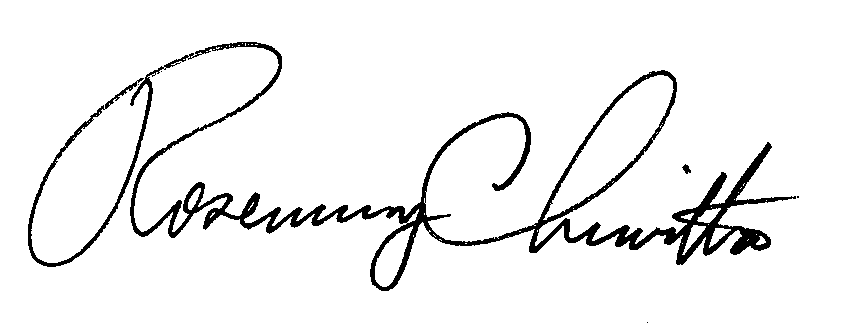 								Sincerely								Rosemary Chiavetta								Secretarycc: ALL PARTIES OF RECORD	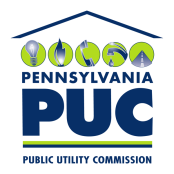  PUBLIC UTILITY COMMISSIONP.O. IN REPLY PLEASE REFER TO OUR FILE